По состоянию на 12:00 часов на выборах в Хакасии приняли участие в голосовании 12,95% избирателей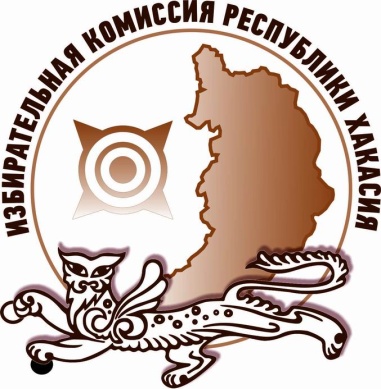 К полудню в Хакасии проголосовали 49294 избирателя.Явка избирателей по территориям выглядит следующим образом:Отдел общественных связей и информации ИК РХ23-94-37г. Абакан8,93%Алтайский район18,88%Аскизский район15,01%Бейский район18,39%Боградский район17,15%Орджоникидзевский район18,91%г. Саяногорск12,75%Таштыпский район23,32%Усть-Абаканский район14,25%г. Черногорск11,42%Ширинский район15,98%г. Абаза16,71%г. Сорск16,64%